«Тюльпан»(конструирование из бумаги).Беседа:Назови весенние цветы;К каким цветам относится тюльпан (лесным, садовым или полевым)?Какие цветы называют садовыми?Чем отличаются садовые цветы от полевых и лесных?Назови другие садовые цветы.Конструирование: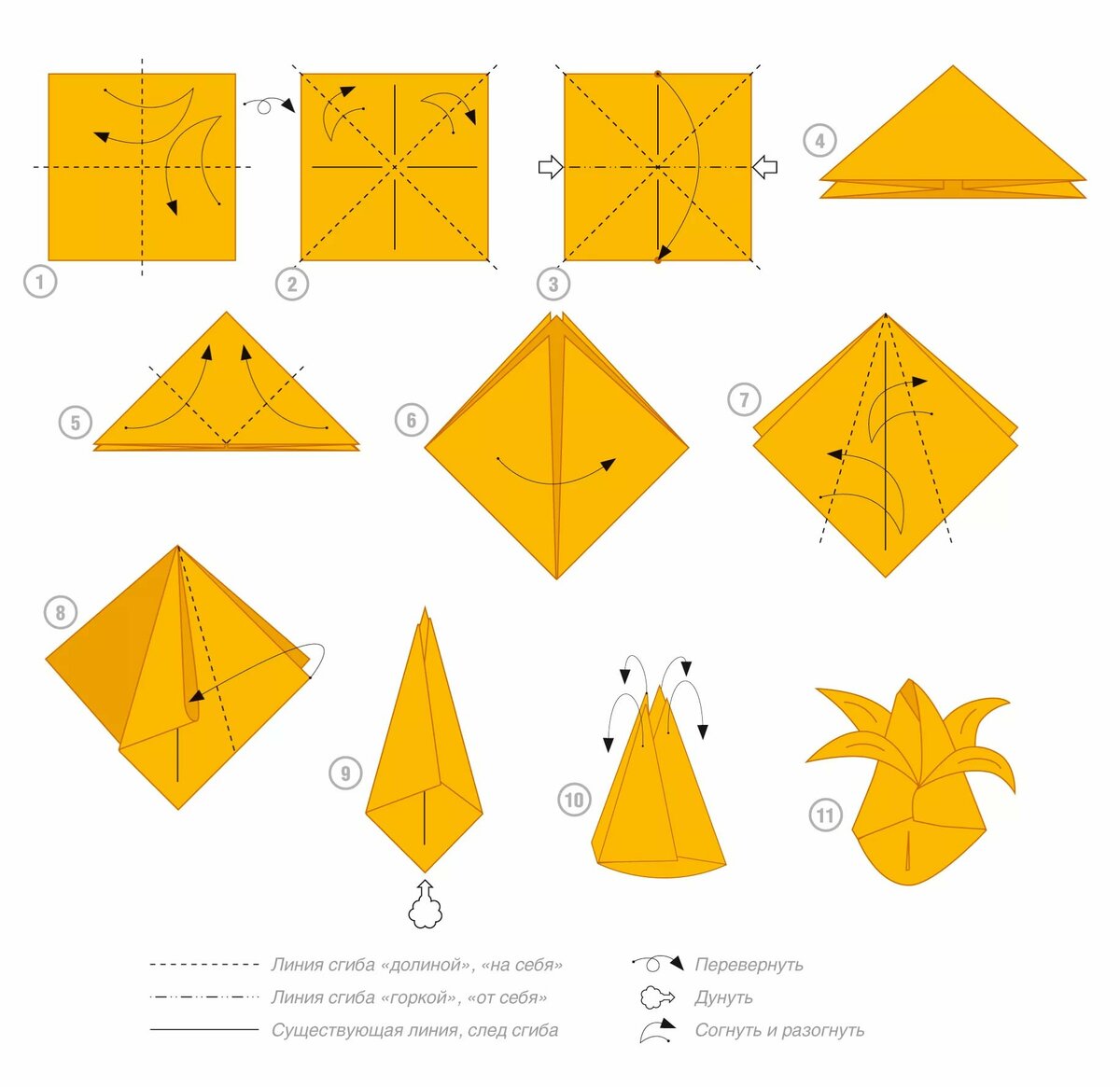 